TER NOTICE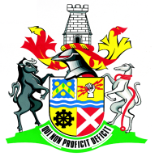 NEWCASTLE MUNICIPALITYThe Newcastle Municipality hereby invites bids for the below – mentioned requirement, subject to Council’s Supply Chain Management Policy:Quotation documents are obtainable from the office of the Strategic Executive Director: Budget & Treasury Services, Municipal Civic Centre: Room – G30, 37 Murchison Street, Newcastle at a non- refundable document fee during office hours between 08h00 to 15h00 as from Tuesday, 25 March 2014.Banking Details - The Newcastle Municipality, FNB - Acc No: 5314 003 5974, Br Code: 270 324 (the proof of payment must reflect the Quotation number and bidder’s name as reference. Fax no.: 034 328 7641).Quotes will be adjudicated in terms of the Preferential Procurement Regulations, 2011 pertaining to Preferential Procurement Policy Framework Act, 5/2000 and other applicable legislations. Preference points will be awarded to service providers using their B-BBEE status level of contribution. The tenders will remain valid for 90 days. The Council reserves the right to accept all, some, or none of the bids submitted, either wholly or in part and it is not obliged to accept the lowest bid.Completed quotations in plain sealed envelopes, endorsed “Quotation number and description” bearing the name, address and bidder’s contact details at the back of the envelope and should be placed in the bid box provided at the Municipal Civic Centre (Rates hall) in 37 Murchison Street, Newcastle by no later than 12:00pm of the closing date where bids will be opened in public.Mr K. MasangeMunicipal ManagerNewcastle Municipality: Municipal Civic Centre37 Murchison StreetPrivate Bag X6621Newcastle 2940QUOTATION  NOQUOTATION  NAMEDOCUMENT FEECIDB GRADING DESIGNATIONPROCUREMENT ENQUIRIESCOMPULSORY BRIEFING SESSION/DATECLOSING DATE76 – 2013/14Supply, Delivery and Installation of New Mobile Public Address System (Loud hailing System) including relevant accessories: to be installed on vehicles or be able to function independently.R 50.00N/AMr S. Mabizela at 034 328 7811 N/A27 March 2014 at 12h00